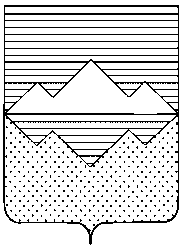 АДМИНИСТРАЦИЯСАТКИНСКОГО МУНИЦИПАЛЬНОГО РАЙОНАЧЕЛЯБИНСКОЙ ОБЛАСТИПОСТАНОВЛЕНИЕОт «04» июня 2018 года № 379г. СаткаО внесении изменений документацию по планировке территории Руководствуясь Федеральным законом от 06.10.2003 № 131-ФЗ «Об общих принципах организации местного самоуправления в Российской Федерации», Градостроительным кодексом Российской Федерации, Федеральным законом от 29.12.2004 г. № 190-ФЗ, на основании заявления ООО «Специализированный застройщик «Горстрой», в целях обеспечения устойчивого развития территории, обеспечения при осуществлении градостроительной деятельности прав и законных интересов физических и юридических лиц,ПОСТАНОВЛЯЮ:Разрешить ООО «Специализированный застройщик «Горстрой» внести изменения в ранее утвержденный постановлением Администрации Саткинского муниципального района Челябинской области № 362 от 19.05.2017 Проект планировки и Проект межевания территории в границах улиц: Пролетарская, Металлургов города Сатка Челябинской области площадью 23,43 га. Утвердить техническое задание на внесение изменений в Проект планировки и Проект межевания территории в границах улиц: Пролетарская, Металлургов города Сатка Челябинской области площадью 23,43 га (Приложение 1).Внесение изменений в Проект планировки и Проект межевания территории в границах улиц: Пролетарская, Металлургов города Сатка Челябинской области площадью 23,43 га осуществить на основании технического задания, составленного Управлением строительства и архитектуры администрации Саткинского муниципального района (Толкачева М.Л.).Начальнику отдела организационной и контрольной работы Управления делами и организационной работы Корочкиной Н.П. опубликовать настоящее постановление в газете «Саткинский рабочий» и на официальном сайте администрации Саткинского муниципального района. Контроль исполнения настоящего постановления оставляю за собой.Настоящее постановление вступает в силу со дня его подписания.Исполняющий обязанности Главы Саткинского муниципального района                       П.А.Баранов                          